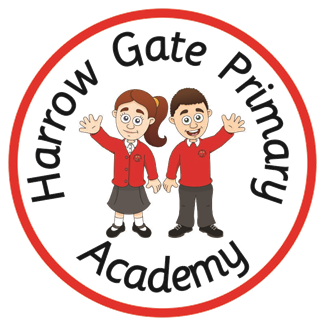 As part of our learning about the Zones of Regulation, children will get to choose ‘tools’ to go in their toolkits. 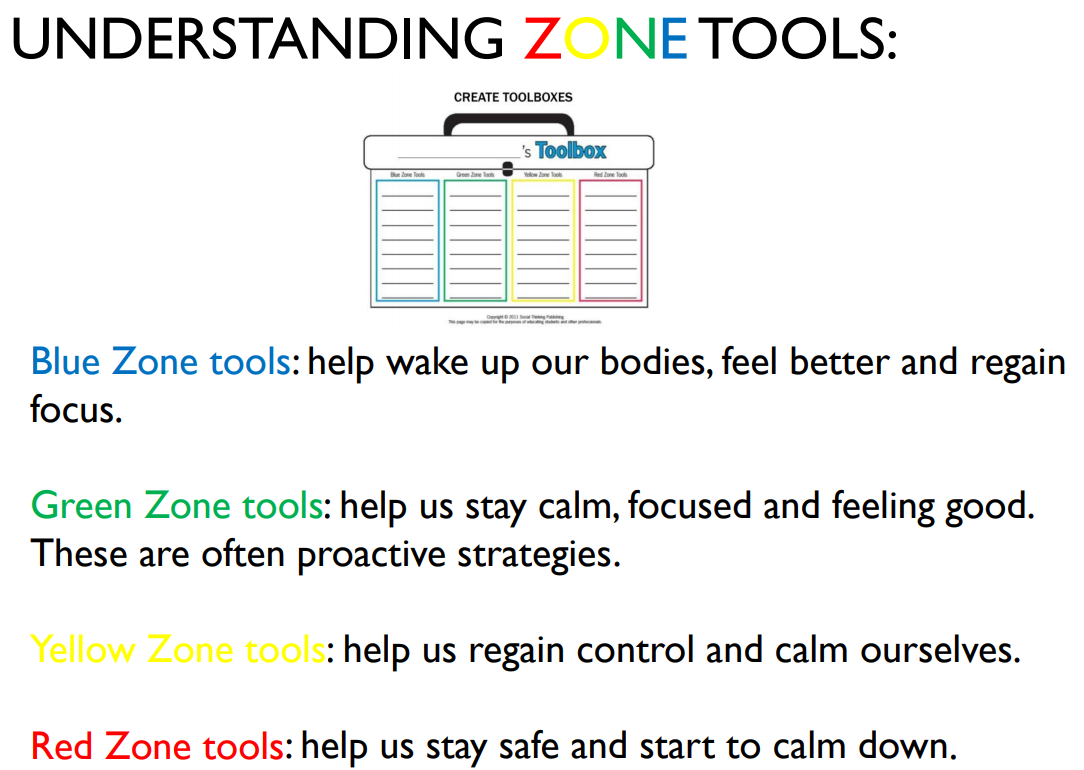 These ‘tools’ aren’t just for school: they can be used at home too so you can help your child to regulate (manage) their emotions. Read through some of the strategies below to decide what would go in your Zones of Regulation toolkit? Think about:What helps you to calm down when you are stressed?What helps you to focus when you are tired?What do you do to calm down when you are angry?Different tools work for different people.  Can you help your child choose what works for them when they need to move from one zone to another?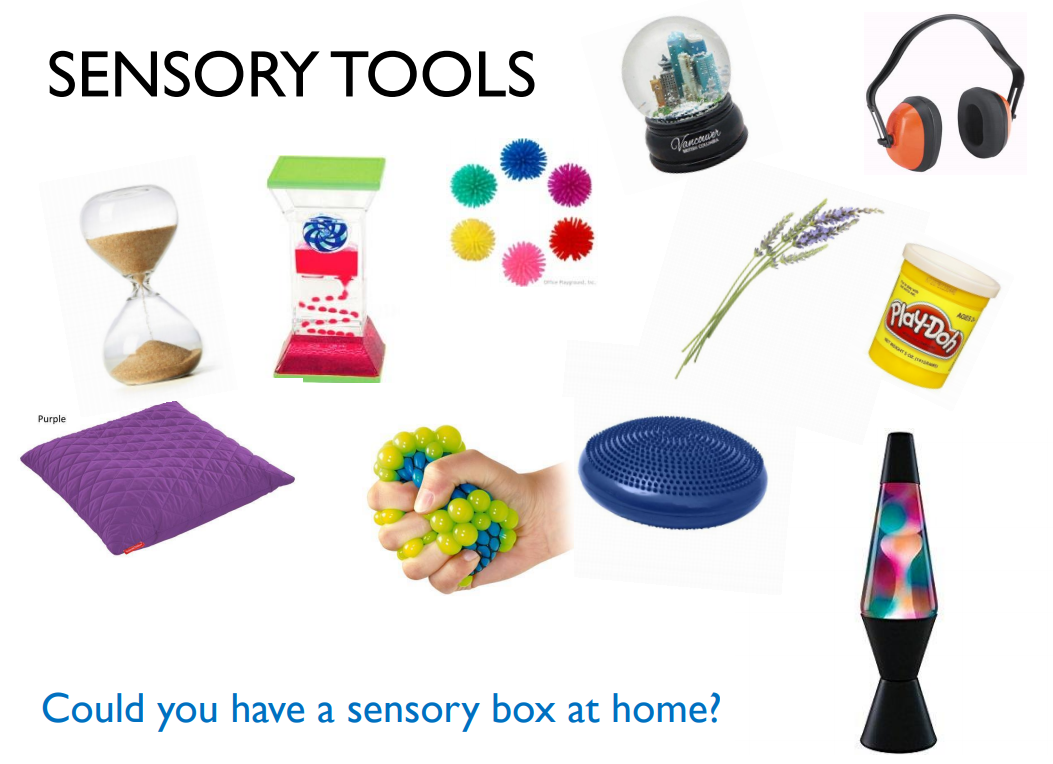 Sensory tools include anything which you can see, touch/feel, smell, hear or taste. They also are things which encourage you to move. Having a bear hugUsing a wobble cushionUsing a weighted toy or blanketEar defenders / headphonesBlowing bubblesWatching changing coloured lightsSoft, dimmed lightingFidget and squeezy toys or puttySmelling relaxing scents like LavenderEating chewy foodSwinging or rockingEating a strong mintWall push-upsSucking a smoothie or milkshake through a strawRoll on a balance ballListen to classical musicHave a danceJumping on a trampolineHaving a nice warm bathListening to bird / nature soundsGoing for a walk or run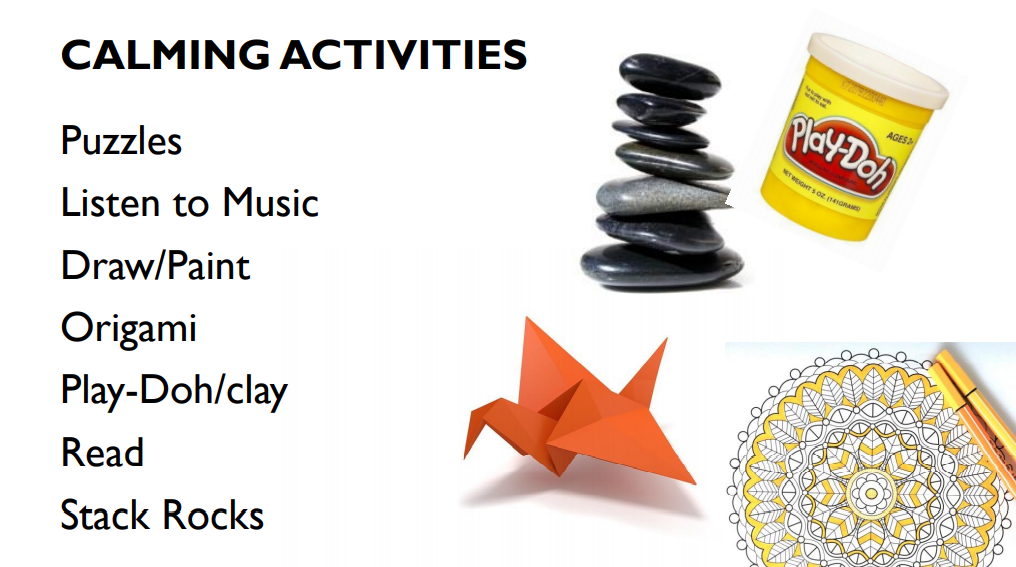 These include any activities which distract you or need you to focus to take your mind off worries and negative thoughts. Thinking TechniquesThese are strategies to challenge negative thoughts and help a child to deal with problems. 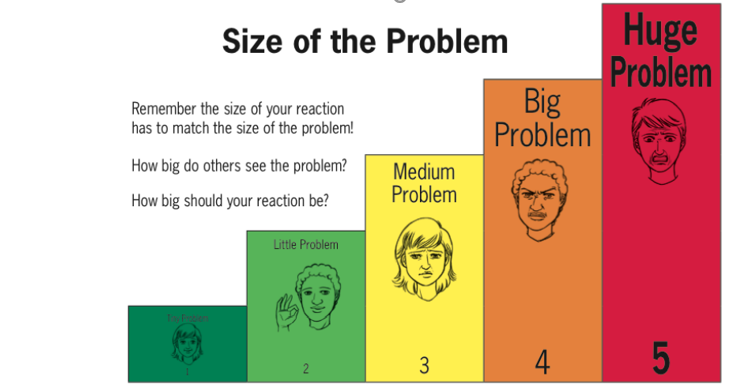 Make sure you frequently praise your child for having expected reactions rather than just pointing out the unexpected reactions. Breathing Techniques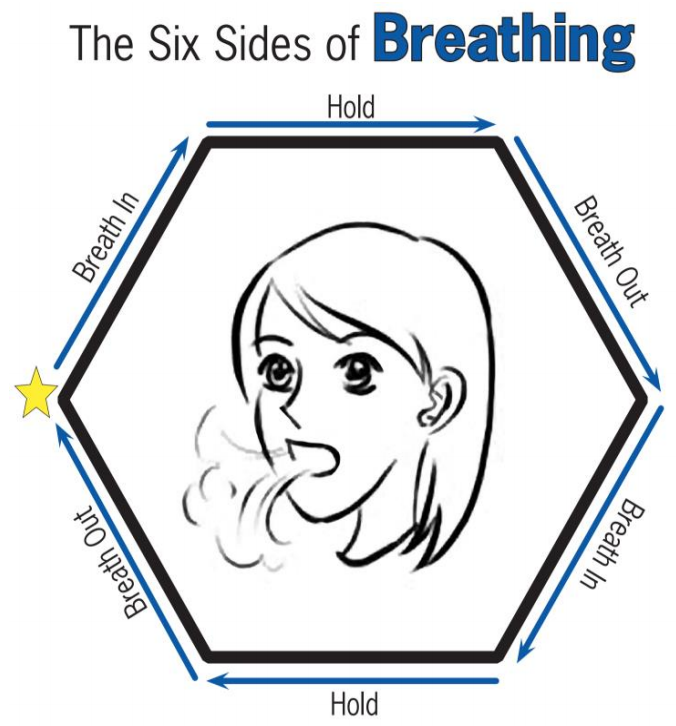 Starting at the star, trace with your finger the sides of the hexagon as you take a deep breath in, feeling your shoulders rise as the air fills you. Trace over the next side as you hold your breath for a moment. Slowly breathe out as you trace the third side of the hexagon. Continue tracing around the bottom three sides of the hexagon as you complete another deep breath. Continue the Six Sides of Breathing cycle until you feel calm and relaxed. 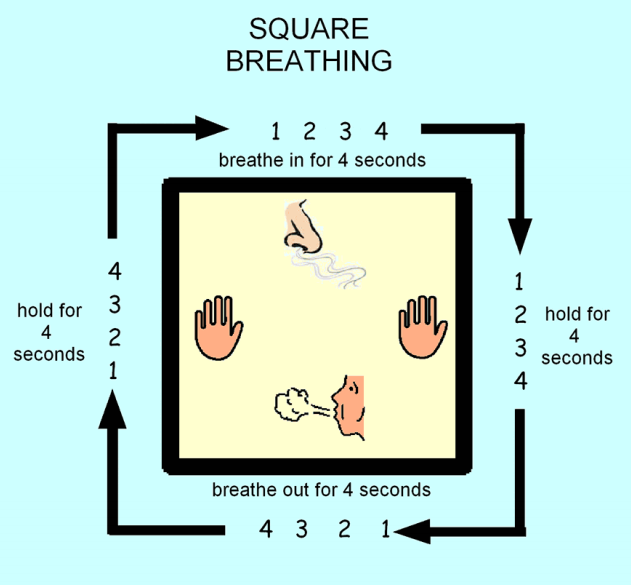 Grounding TechniquesGrounding techniques can help someone who is extremely anxious or scared, has lost control and is struggling to calm down.5-4-3-2-1 Senses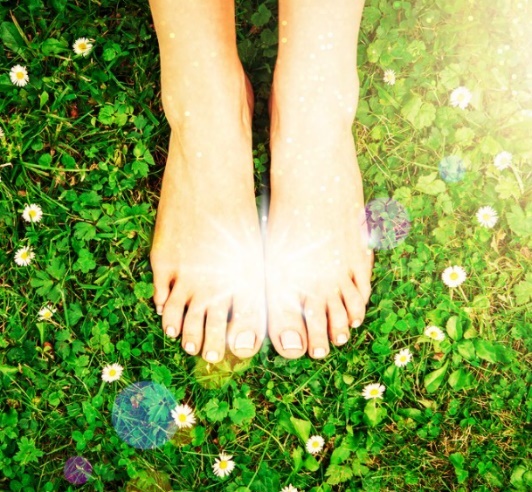 Identify:5 things you see4 things you hear3 things you smell2 things you can touch1 thing you taste
5-4-3-2-1 SightsIf noticing each sense is tough right now, try an exercise just with sights. Create categories and have them name what they see. Here’s an example:5 colours I see4 shapes I see3 soft things I see2 people I see1 book I seeA-B-C Around the RoomThis exercise will get the child connected with that place where they are right now. Have your child look around the room and name something they see that starts with A, then B, then C and so forth. See how far they can get through the alphabet and then check-in to see how they’re feeling once they reach the end.Object FocusKeep some unique items on hand with different textures and colours. These could be sensory items, colourful rocks, snow globes or something else. Children can hold an item in their hands and tune in all of their focus to the item. Notice the colours. Notice the textures. How does it feel in my hand? How does it feel when I squeeze it? What colours do I see? Just notice everything there is to notice about the item!‘I am Here’ Hand TraceFor this exercise, you’ll need paper and a pencil, marker, or crayon. Children will trace a hand on the paper. You can take this a few different directions. Children can simply press the hand into the space on the paper and feel the connection between hand and table. Alternatively, they can use the space inside the hand to write things they see or describe the room.ReorientationTo re-orient to the moment, just have the child name facts about the moment. You can give them a card to keep with them to remind them of facts they can state and practice, practice, practice! It might sound like:My name is…I am in…Today is…The season is…The weather is…I am wearing…Room SearchPick one broad category and search the room. Name everything in the room that is green. How many stars can you find in the room? Say the type of shoe everyone in the room is wearing. Count the bricks on one wall.Inner Coach versus Inner CriticInner Coach versus Inner CriticInstead of….Try thinking….I’m not good at this!What am I missing?I give up!I’ll use some of the other strategies I’ve learned.This is too hard!This might take some time and effort.I can’t make this any better!I can always improve; I will keep trying.I can’t do maths!I’m going to train my brain in maths.I made a mistake!Mistakes help me to improve.I’ll never be as smart as her / him!I’m going to work out what they do and try it.It’s good enough!Is this really my best work?